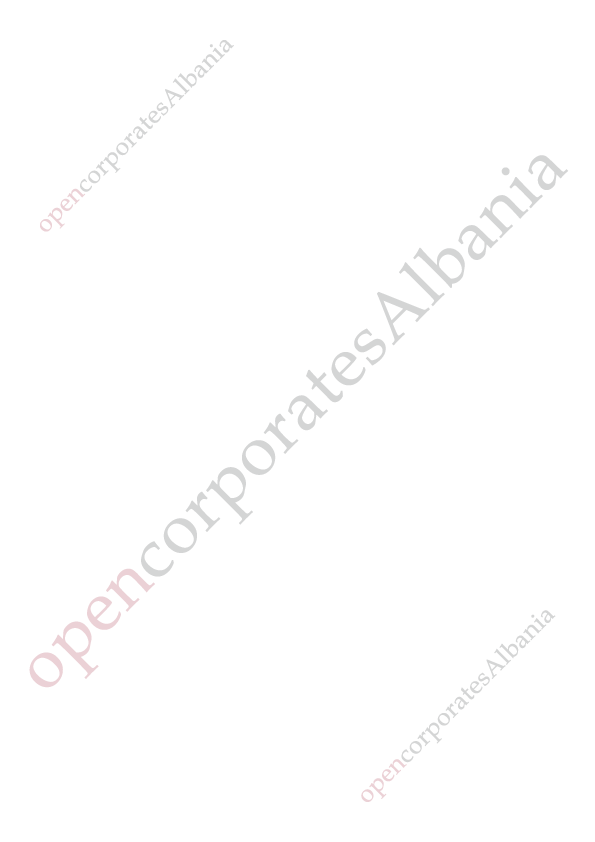 MINISTRIA E ENERGJISË DHE INDUSTRISËFORMULARI I NJOFTIMIT TE FITUESITProcedura e koncesionit/partneritetin publik privatPërshkrim i shkurtër i kontratës:Objekti  i kontratës:	Dhënie me koncesion te hidrocentralit “Viliq”Forma e kontratës:	B.O.T (Ndërtim – Operim – Transferim)Lloji i kontratës:	PuneVendndodhja e objektit te kontratës:  Interesi  për  shfrytëzimin  hidroenergjetik  është  për  pellgunujëmbledhës të përroit të Bityçit deri në derdhjen e tij në liqenin e Fierzës duke respektuar kuotën maksimale te tij.Kohëzgjatja e kontratës:	35 vjetNjoftojmë se, kane qene pjesëmarrës ne procedure këta ofertues me ofertën përkatëse te ofruara:Bashkimi Përkohshëm i Shoqërive “Ergi Konstruksion” sh.p.k. dhe “Afrimi K” sh.p.k.Prodhimi i energjise elektrike	7,993,326 kWhFuqia e vendosur	1,902 kWKoha e zbatimit te punimeve	24 muajVlera e investimit (pa TVSH)	199,260,305 LekeKosto e makinerive dhe pajisjeve për kW fuqi te instaluar	35,000 leke/kWVlera e “Fee koncesionare”	2.1% (167,860 kWh)* * *Ministria e Energjisë dhe Industrisë lajmëron Z. Shkëlzen Hoxha, Përfaqësues i Bashkimit te Përkohshëm te Shoqërive “Ergi Konstruksion” sh.p.k. dhe “Afrimi K” sh.p.k., me adrese: Berish, Tropoje, Kukës, se oferta e paraqitur më datë 23 Maj 2015, për marrjen me koncesion te hidrocentralit Viliq, është pranuar.Afati i negocimit te Kontratës tuaj do te jete 45 dite nga marrja e njoftimit te fituesit.Bashkimi Përkohshëm i Shoqërive “Ergi Konstruksion” sh.p.k. dhe “Afrimi K” sh.p.k., kërkohet t’i paraqesë Ministrisë se Energjisë dhe Industrisë dokumentet e  mëposhtme: Kopjen e vënies në dijeni për Formularin e Kushteve te Përgjithshme dhe te Veçanta te Kontratës Koncesionare\Partneritetit Publik Privat, të nënshkruar. Sigurimin e Kontratës sipas formës se kërkuar ne Dokumentat Standarte te Procedurës Konkurruese, ne vlerën e 10% te Investimit. Sigurimi duhet te paraqitet jo me vone se ne momentin e nënshkrimit te Kontratës nga te dy palët. Ne rast se tërhiqeni nga lidhja e kontratës duhet te njoftoni me shkrim brenda 10 (dhjete) ditëve nga marrja dijeni.Afati per dorëzimin e dokumentave te sipërpërmendur do te jete jo me vone 10 dite nga marrja dijeni.MINISTRIA E ENERGJISË DHE INDUSTRISËNjoftimi i Klasifikimit është bërë në datë 19.2.2016 Ankesa: Nuk ka